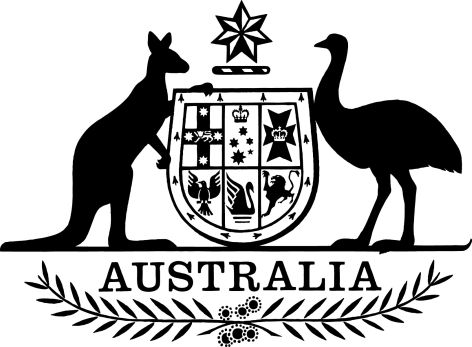 Health Insurance Legislation Amendment (Section 3C General Medical Services – Medicare Indexation and Extension of Remote Service Options) Determination 2021 I, Travis Haslam, delegate of the Minister for Health and Aged Care, make the following Determination.Dated		18 June 2021Travis HaslamActing First Assistant SecretaryMedical Benefits DivisionHealth Resourcing Group Department of HealthContents1  Name	12  Commencement	13  Authority	14  Schedules	1Schedule 1— Extend sunset provisions	3Schedule 2— Indexation	4Health Insurance (Section 3C General Medical Services - COVID-19 Telehealth and Telephone Attendances) Determination 2020	4Health Insurance (Section 3C General Medical Services – General Practice Attendance for Assessing Patient Suitability for a COVID-19 Vaccine) Determination 2021	12Health Insurance (Section 3C General Medical – Expansion of GP and Allied Health Mental Health Services) Determination 2020	13Schedule 3— GP telehealth and telephone services amendments	18Schedule 4— Fee amendment	211  Name	This instrument is the Health Insurance Legislation Amendment (Section 3C General Medical Services – Medicare Indexation and Extension of Remote Service Options) Determination 2021.2  Commencement(1)		Each provision of this instrument specified in column 1 of the table commences, or is taken to have commenced, in accordance with column 2 of the table. Any other statement in column 2 has effect according to its terms.	Note:	This table relates only to the provisions of this instrument as originally made. It will not be amended to deal with any later amendments of this instrument.(2)	Any information in column 3 of the table is not part of this instrument. Information may be inserted in this column, or information in it may be edited, in any published version of this instrument.3  Authority	This instrument is made under subsection 3C(1) of the Health Insurance Act 1973.4  SchedulesEach instrument that is specified in a Schedule to this instrument is amended or repealed as set out in the applicable items in the Schedule concerned, and any other item in a Schedule to this instrument has effect according to its terms.Schedule 1— Extend sunset provisionsHealth Insurance (Section 3C General Medical Services – COVID-19 Telehealth and Telephone Attendances) Determination 2020Section 4Omit “30 June 2021”, substitute “31 December 2021”.Health Insurance (Section 3C General Medical – Expansion of GP and Allied Health Mental Health Services) Determination 2020Paragraph 4(a)	Omit “30 June 2021”, substitute “31 December 2021”.Schedule 2— IndexationHealth Insurance (Section 3C General Medical Services - COVID-19 Telehealth and Telephone Attendances) Determination 2020Amendments of listed provisions—Schedule 1The items of the table in Schedule 1 listed in the following table are amended as set out in the table. Amendments of listed provisions— Division 2.1 of Schedule 2The items of the table in Division 2.1 of Schedule 2 listed in the following table are amended as set out in the table. Amendments of listed provisions— Division 2.2 of Schedule 2The items of the table in Division 2.2 of Schedule 2 listed in the following table are amended as set out in the table. Amendments of listed provisions—Schedule 3The items of the table in Schedule 3 listed in the following table are amended as set out in the table. Amendments of listed provisions— Division 4.1 of Schedule 4The items of the table in Division 4.1 of Schedule 4 listed in the following table are amended as set out in the table. Amendments of listed provisions— Division 4.2 of Schedule 4The items of the table in Division 4.2 of Schedule 4 listed in the following table are amended as set out in the table. Amendments of listed provisions— Division 4.3 of Schedule 4The items of the table in Schedule 4 listed in the following table are amended as set out in the table. Health Insurance (Section 3C General Medical Services – General Practice Attendance for Assessing Patient Suitability for a COVID-19 Vaccine) Determination 2021Subsection 9(1)Omit “66.75”, substitute “67.35”.Schedule (item 93624, column 3)Omit “36.15”, substitute “36.50”.Schedule (item 93625, column 3)Omit “43.90”, substitute “44.30”.Schedule (item 93626, column 3)Omit “28.20”, substitute “28.45”.Schedule (item 93627, column 3)Omit “39.75”, substitute “40.10”.Schedule (item 93634, column 3)Omit “50.45”, substitute “50.90”.Schedule (item 93635, column 3)Omit “58.20”, substitute “58.70”.Schedule (item 93636, column 3)Omit “39.95”, substitute “40.30”.Schedule (item 93637, column 3)Omit “51.15”, substitute “51.60”.Schedule (item 93644, column 3)Omit “28.50”, substitute “28.75”.Schedule (item 93645, column 3)Omit “32.40”, substitute “32.70”.Schedule (item 93646, column 3)Omit “20.55”, substitute “20.75”.Schedule (item 93647, column 3)Omit “28.20”, substitute “28.45”.Schedule (item 93653, column 3)Omit “42.80”, substitute “43.20”.Schedule (item 93654, column 3)Omit “46.70”, substitute “47.10”.Schedule (item 93655, column 3)Omit “32.30”, substitute “32.60”.Schedule (item 93656, column 3)Omit “39.60”, substitute “39.95”.Health Insurance (Section 3C General Medical – Expansion of GP and Allied Health Mental Health Services) Determination 2020Schedule 2 (item 93301, column 3)Omit “112.50”, substitute “113.50”.Schedule 2 (item 93302, column 3)Omit “112.50”, substitute “113.50”.Schedule 2 (item 93304, column 3)Omit “161.00”, substitute “162.45”.Schedule 2 (item 93305, column 3)Omit “161.00”, substitute “162.45”.Schedule 2 (item 93307, column 3)Omit “90.00”, substitute “90.80”.Schedule 2 (item 93308, column 3)Omit “90.00”, substitute “90.80”.Schedule 2 (item 93310, column 3)Omit “128.80”, substitute “130.00”.Schedule 2 (item 93311, column 3)Omit “128.80”, substitute “130.00”.Schedule 2 (item 93404, column 3)Omit “87.00”, substitute “87.75”.Schedule 2 (item 93405, column 3)Omit “128.05”, substitute “129.20”.Schedule 2 (item 93406, column 3)Omit “110.45”, substitute “111.45”.Schedule 2 (item 93407, column 3)Omit “162.70”, substitute “164.15”.Schedule 2 (item 93408, column 3)Omit “87.00”, substitute “87.75”.Schedule 2 (item 93409, column 3)Omit “128.05”, substitute “129.20”.Schedule 2 (item 93410, column 3)Omit “110.45”, substitute “111.45”.Schedule 2 (item 93411, column 3)Omit “162.70”, substitute “164.15”.Schedule 2 (item 93422, column 3)Omit “87.00”, substitute “87.75”.Schedule 2 (item 93423, column 3)Omit “87.00”, substitute “87.75”.Schedule 2 (item 93435, column 3)Omit “69.55”, substitute “70.20”.Schedule 2 (item 93436, column 3)Omit “102.45”, substitute “103.40”.Schedule 2 (item 93437, column 3)Omit “88.35”, substitute “89.15”.Schedule 2 (item 93438, column 3)Omit “130.15”, substitute “131.30”.Schedule 2 (item 93439, column 3)Omit “69.55”, substitute “70.20”.Schedule 2 (item 93440, column 3)Omit “102.45”, substitute “103.40”.Schedule 2 (item 93441, column 3)Omit “88.35”, substitute “89.15”.Schedule 2 (item 93442, column 3)Omit “130.15”, substitute “131.30”.Schedule 2 (item 93452, column 3)Omit “69.55”, substitute “70.20”.Schedule 2 (item 93453, column 3)Omit “69.55”, substitute “70.20”.Schedule 2 (item 93331, column 3)Omit “102.85”, substitute “103.80”.Schedule 2 (item 93332, column 3)Omit “102.85”, substitute “103.80”.Schedule 2 (item 93334, column 3)Omit “151.05”, substitute “152.40”.Schedule 2 (item 93335, column 3)Omit “151.05”, substitute “152.40”.Schedule 2 (item 93351, column 3)Omit “72.90”, substitute “73.55”.Schedule 2 (item 93352, column 3)Omit “72.90”, substitute “73.55”.Schedule 2 (item 93354, column 3)Omit “102.85”, substitute “103.80”.Schedule 2 (item 93355, column 3)Omit “102.85”, substitute “103.80”.Schedule 2 (item 93357, column 3)Omit “64.20”, substitute “64.80”.Schedule 2 (item 93358, column 3)Omit “64.20”, substitute “64.80”.Schedule 2 (item 93360, column 3)Omit “90.70”, substitute “91.50”.Schedule 2 (item 93361, column 3)Omit “90.70”, substitute “91.50”.Schedule 2 (item 93363, column 3)Omit “64.20”, substitute “64.80”.Schedule 2 (item 93364, column 3)Omit “64.20”, substitute “64.80”.Schedule 2 (item 93366, column 3)Omit “90.70”, substitute “91.50”.Schedule 2 (item 93367, column 3)Omit “90.70”, substitute “91.50”.Schedule 3— GP telehealth and telephone services amendmentsHealth Insurance (Section 3C General Medical Services - COVID-19 Telehealth and Telephone Attendances) Determination 2020Subsections 8(10) and 8(11)Repeal the subsections, substitute:(10) 	Subsection 8(8) does not apply to an item listed in Subgroup 15, 16, 29, 39 and 40 of Group A40.(11) 	For the purpose of subsection 8(8):          patient’s usual medical practitioner means a medical practitioner (other than a specialist or consultant physician) who:(a)    has provided at least one service to the patient in the past 12 months; or(b)   is located at a medical practice at which at least one service to the patient was provided, or arranged by, in the past 12 months.For the purpose of this subsection, service means a personal attendance on the patient and excludes telehealth and phone attendances.Subclause 1.1.1(1) of Schedule 1Repeal the subclause, substitute:For items 91794, 91806, 91807, 91808, 92717, 92720, 92723, 92726, 92733, 92736, 92739 and 92742 eligible area has the meaning given by section 4 of the Other Medical Practitioner Determination.Paragraph 1.1.5(1)(c) of Schedule 1Repeal the paragraph, substitute:(c)	items 91790, 91800, 91801, 91802, 91890, 91891, 91792, 91803, 91804, 91805, 91892, 91893, 91794, 91806, 91807, 91808, 92210 and 92211.Paragraph 1.1.8(1)(c) of Schedule 1Repeal the paragraph, substitute:							(c)	items 91790, 91800, 91801, 91802, 91890, 91891, 91792, 91803, 91804, 91805, 91892, 91893, 91794, 91806, 91807, 91808, 92210 and 92211.Clause 1.1.17 of Schedule 1 (after clause)Insert:1.1.18 Application of items in Subgroups 39 and 40 of Group A40(1)    An item in Subgroup 39 or 40 of Group A40 does not apply to a service described in the item if the service is provided to a patient for the purpose of, or in relation to, assisted reproductive technology or antenatal care.(2)   An item in Subgroup 39 or 40 of Group A40 only applies to a service performed by a medical practitioner (other than a specialist or consultant physician) who: (a)  is located at a medical practice; or  (b)  has a formal agreement with a medical practice to provide personal attendance services.Schedule 1 (table, Subgroup 2)Repeal the Subgroup, substitute:Schedule 1 (table, Subgroups 12, 14 and 18)Repeal the Subgroups.Schedule 1 (table items 92124, 92125, 92126, 92128, 92129, 92130, 92131, 92134 and 92135)Repeal the items. Schedule 1 (table, Subgroups 22 and 30)Repeal the Subgroups.Schedule 1 (table, after Subgroup 30)Insert: Subclause 3.1.3(3) of Schedule 3Repeal the subclause, substitute:(3) 	For items 93032, 93033, 93040 and 93041, the referral by a general practitioner must be a referral for a service to which any of items 3 to 51 of the general medical services table or to which any of items 91790, 91800, 91801, 91802, 91890, 91891, 91892 or 91893 applies.Schedule 4— Fee amendmentHealth Insurance (Section 3C General Medical Services – Other Medical Practitioner) Determination 2018Schedule 1 (item 282, column 3)Omit “116.65”, substitute “111.65”.Commencement informationCommencement informationCommencement informationColumn 1Column 2Column 3ProvisionsCommencementDate/Details1.  Sections 1 to 4Immediately after registration of this instrument2.  Schedule 1The day after registration of this instrument3. Schedule 21 July 20214. Schedule 31 July 20215. Schedule 4Immediately after commencement of the Health Insurance Legislation Amendment (Section 3C General Medical and Diagnostic Imaging Services – Medicare Indexation) Determination 2021Amendments relating to feesAmendments relating to feesAmendments relating to feesAmendments relating to feesItemTable itemOmitSubstituteItem 9179020.8521.05Item 9180045.5546.00Item 9180188.2589.10Item 91802130.00131.15Item 9179416.7016.80Item 9180636.4536.80Item 9180770.6071.25Item 91808104.00104.90Item 91818112.50113.50Item 91819161.00162.45Item 9182090.0090.80Item 91821128.80130.00Item 91842112.50113.50Item 91843161.00162.45Item 9184490.0090.80Item 91845128.80130.00Item 92004257.50259.80Item 92011206.00207.85Item 92024175.00176.55Item 92025138.70139.90Item 9202685.4086.15Item 9202785.4086.15Item 9202887.4088.15Item 92055140.00141.25Item 92056110.90111.90Item 9205768.3568.90Item 9205868.3568.90Item 9205969.9070.50Item 9213692.9093.75Item 9213774.3575.00Item 9213892.9093.75Item 9213974.3575.00Item 92142163.15164.60Item 9211287.0087.75Item 92113128.05129.20Item 9211487.0087.75Item 9211587.0087.75Item 92116110.45111.45Item 92117162.70164.15Item 9211869.5570.20Item 92119102.45103.40Item 9212069.5570.20Item 9212169.5570.20Item 9212288.3589.15Item 92123130.15131.35Item 9212787.0087.75Item 9213269.5570.20Item 9213369.5570.20Item 9214687.0087.75Item 92147128.05129.20Item 92148110.45111.45Item 92149162.70164.15Item 9215069.5570.20Item 92151102.45103.40Item 9215288.3589.15Item 92153130.15131.35Item 9217087.0087.75Item 9217169.5570.20Item 9217687.0087.75Item 9217769.5570.20Item 92182112.50113.50Item 92184161.00162.45Item 9218690.0090.80Item 92188128.80130.00Item 92194112.50113.50Item 92196161.00162.45Item 9219890.0090.80Item 92200128.80130.00Item 92210185.60187.25Item 92211148.35149.70Amendments relating to feesAmendments relating to feesAmendments relating to feesAmendments relating to feesItemTable itemOmitSubstituteItem 9182289.5590.35Item 9182345.0045.40Item 91824157.95159.35Item 9182579.0579.75Item 9182645.0045.40Item 92422276.25278.75Item 92423138.30139.55Item 9182745.3545.75Item 9182890.5091.30Item 91829139.30140.55Item 91830192.25194.00Item 91831223.10225.10Item 92434276.25278.75Item 92435473.80478.05Item 92436296.20298.85Item 92437272.50274.95Item 9245551.6052.05Item 9245668.5069.10Item 92457101.30102.20Item 92458132.65133.85Item 92459183.15184.80Item 92460132.65133.85Item 9183289.5590.35Item 9183345.0045.40Item 91834157.95159.35Item 9183579.0579.75Item 9183645.0045.40Item 92431276.25278.75Item 92432138.30139.55Item 9183745.3545.75Item 9183890.5091.30Item 91839139.30140.55Item 91840192.25194.00Item 91841223.10225.10Item 92474276.25278.75Item 92475473.80478.05Item 92476296.20298.85Item 92477272.50274.95Item 9249551.6052.05Item 9249668.5069.10Item 92497101.30102.20Item 92498132.65133.85Item 92499183.15184.80Item 92500132.65133.85Item 92140276.25278.75Item 92141276.25278.75Item 92143276.25278.75Item 92144276.25278.75Item 92162473.80478.05Item 92163276.25278.75Item 92166473.80478.05Item 92167276.25278.75Item 92172296.20298.85Item 92173138.30139.55Item 92178296.20298.85Item 92179138.30139.55Amendments relating to feesAmendments relating to feesAmendments relating to feesAmendments relating to feesItemTable itemOmitSubstituteItem 9185028.1028.35Item 9185173.9574.60Item 9185255.0555.55Item 9185348.6049.05Item 9185528.1028.35Item 9185673.9574.60Item 9185755.0555.55Item 9185848.6049.05Item 92623473.80478.05Item 92624296.20298.85Item 92628473.80478.05Item 92629296.20298.85Item 9251320.4520.65Item 9251444.7545.15Item 9251586.5587.35Item 92516127.45128.60Item 9252120.4520.65Item 9252244.7545.15Item 9252386.5587.35Item 92524127.45128.60Item 92610135.65136.85Item 9261145.0045.40Item 9261289.5590.35Item 92613124.05125.15Item 92614157.95159.35Item 92617135.65136.85Item 9261845.0045.40Item 9261989.5590.35Item 92620124.05125.15Item 92621157.95159.35Item 9270189.5590.35Item 9271289.5590.35Amendments relating to feesAmendments relating to feesAmendments relating to feesAmendments relating to feesItemTable itemOmitSubstituteItem 91166102.85103.80Item 91167151.05152.40Item 9116972.9073.55Item 91170102.85103.80Item 9117264.2064.80Item 9117390.7091.50Item 9117564.2064.80Item 9117690.7091.50Item 91181102.85103.80Item 91182151.05152.40Item 9118372.9073.55Item 91184102.85103.80Item 9118564.2064.80Item 9118690.7091.50Item 9118764.2064.80Item 9118890.7091.50Item 9300064.2064.80Item 9301364.2064.80Item 9302675.4076.10Item 9302975.4076.10Item 93032102.85103.80Item 9303390.7091.50Item 93035102.85103.80Item 9303690.7091.50Item 93040102.85103.80Item 9304190.7091.50Item 93043102.85103.80Item 9304490.7091.50Item 9304864.2064.80Item 9306164.2064.80Item 9307464.2064.80Item 93076102.85103.80Item 93079151.05152.40Item 9308472.9073.55Item 93087102.85103.80Item 9309264.2064.80Item 9309590.7091.50Item 9310064.2064.80Item 9310390.7091.50Item 9310864.2064.80Item 93110102.85103.80Item 93113151.05152.40Item 9311872.9073.55Item 93121102.85103.80Item 9312664.2064.80Item 9312990.7091.50Item 9313464.2064.80Item 9313790.7091.50Item 9328482.3583.10Item 9328520.5020.70Item 9328682.3583.10Amendments relating to feesAmendments relating to feesAmendments relating to feesAmendments relating to feesItemTable itemOmitSubstituteItem 911929.9010.00Item 9117821.6021.80Item 9117941.0041.35Item 9118060.4060.95Item 911939.9010.00Item 9118921.6021.80Item 9119041.0041.35Item 9119160.4060.95Item 9320029.1029.35Item 9320114.5514.70Item 9320229.1029.35Item 9320314.5514.70Amendments relating to feesAmendments relating to feesAmendments relating to feesAmendments relating to feesItemTable itemOmitSubstituteItem 9121133.3033.60Item 9121255.0555.55Item 9121455.0555.55Item 9121580.9581.70Item 9121833.3033.60Item 9121955.0555.55Item 9122155.0555.55Item 9122280.9581.70Amendments relating to feesAmendments relating to feesAmendments relating to feesAmendments relating to feesItemTable itemOmitSubstituteItem 5400188.2089.00Item 5400244.3544.75Item 5400388.2089.00Item 5400444.3544.75Subgroup 2 – COVID-19 general practice phone servicesSubgroup 2 – COVID-19 general practice phone servicesSubgroup 2 – COVID-19 general practice phone services91890Phone attendance by a general practitioner lasting less than 6 minutes for an obvious problem characterised by the straightforward nature of the task that requires a short patient history and, if required, limited management21.0591891Phone attendance by a general practitioner lasting at least 6 minutes if the attendance includes any of the following that are clinically relevant:(a)	 taking a short patient history;(b) arranging any necessary investigation;(c)	 implementing a management plan;(d) providing appropriate preventative health care46.0091892Phone attendance by a medical practitioner (not including a general practitioner, specialist or consultant physician) lasting less than 6 minutes for an obvious problem characterised by the straightforward nature of the task that requires a short patient history and, if required, limited management12.9091893Phone attendance by a medical practitioner (not including a general practitioner, specialist or consultant physician) lasting at least 6 minutes if the attendance includes any of the following that are clinically relevant:(a)	 taking a short patient history;(b) arranging any necessary investigation;(c)	 implementing a management plan;(d) providing appropriate preventative health care24.70Subgroup 39 – GP Blood Borne Viruses, Sexual or Reproductive Health Consultation – Telehealth ServiceSubgroup 39 – GP Blood Borne Viruses, Sexual or Reproductive Health Consultation – Telehealth ServiceSubgroup 39 – GP Blood Borne Viruses, Sexual or Reproductive Health Consultation – Telehealth Service92715Telehealth attendance for the provision of services related to blood borne viruses, sexual or reproductive health by a general practitioner of not more than 5 minutes if the attendance includes any of the following that are clinically relevant:taking a short patient history;arranging any necessary investigation;implementing a management plan;providing appropriate preventive health care21.0592716Telehealth attendance for the provision of services related to blood borne viruses, sexual or reproductive health by a medical practitioner (not including a general practitioner, specialist or consultant physician) of not more than 5 minutes if the attendance includes any of the following that are clinically relevant:taking a short patient history;arranging any necessary investigation;implementing a management plan;providing appropriate preventive health care12.9092717Telehealth attendance for the provision of services related to blood borne viruses, sexual or reproductive health by a medical practitioner (not including a general practitioner, specialist or consultant physician), in an eligible area, of not more than 5 minutes if the attendance includes any of the following that are clinically relevant:taking a short patient history;arranging any necessary investigation;implementing a management plan;providing appropriate preventive health care16.8092718Telehealth attendance for the provision of services related to blood borne viruses, sexual or reproductive health by a general practitioner of more than 5 minutes in duration but not more than 20 minutes if the attendance includes any of the following that are clinically relevant:taking a patient history;arranging any necessary investigation;implementing a management plan;providing appropriate preventive health care46.0092719Telehealth attendance for the provision of services related to blood borne viruses, sexual or reproductive health by a medical practitioner (not including a general practitioner, specialist or consultant physician) of more than 5 minutes in duration but not more than 20 minutes if the attendance includes any of the following that are clinically relevant:taking a patient history;arranging any necessary investigation;implementing a management plan;providing appropriate preventive health care24.7092720Telehealth attendance for the provision of services related to blood borne viruses, sexual or reproductive health by a medical practitioner (not including a general practitioner, specialist or consultant physician), in an eligible area, of more than 5 minutes in duration but not more than 20 minutes if the attendance includes any of the following that are clinically relevant:taking a patient history;arranging any necessary investigation;implementing a management plan;providing appropriate preventive health care36.8092721Telehealth attendance for the provision of services related to blood borne viruses, sexual or reproductive health by a general practitioner of more than 20 minutes in duration but not more than 40 minutes if the attendance includes any of the following that are clinically relevant:taking a detailed patient history;arranging any necessary investigation;implementing a management plan;providing appropriate preventive health care89.1092722Telehealth attendance for the provision of services related to blood borne viruses, sexual or reproductive health by a medical practitioner (not including a general practitioner, specialist or consultant physician) of more than 20 minutes in duration but not more than 40 minutes if the attendance includes any of the following that are clinically relevant:taking a detailed patient history;arranging any necessary investigation;implementing a management plan;providing appropriate preventive health care44.7092723Telehealth attendance for the provision of services related to blood borne viruses, sexual or reproductive health by a medical practitioner (not including a general practitioner, specialist or consultant physician), in an eligible area, of more than 20 minutes in duration but not more than 40 minutes if the attendance includes any of the following that are clinically relevant:taking a detailed patient history;arranging any necessary investigation;implementing a management plan;providing appropriate preventive health care71.2592724Telehealth attendance for the provision of services related to blood borne viruses, sexual or reproductive health by a general practitioner lasting at least 40 minutes in duration if the attendance includes any of the following that are clinically relevant:taking a detailed patient history;arranging any necessary investigation;implementing a management plan;providing appropriate preventive health care131.1592725Telehealth attendance for the provision of services related to blood borne viruses, sexual or reproductive health by a medical practitioner (not including a general practitioner, specialist or consultant physician) lasting at least 40 minutes in duration if the attendance includes any of the following that are clinically relevant:taking an extensive patient history;arranging any necessary investigation;implementing a management plan;providing appropriate preventive health care71.7592726Telehealth attendance for the provision of services related to blood borne viruses, sexual or reproductive health by a medical practitioner (not including a general practitioner, specialist or consultant physician), in an eligible area, lasting at least 40 minutes in duration if the attendance includes any of the following that are clinically relevant:taking an extensive patient history;arranging any necessary investigation;implementing a management plan;providing appropriate preventive health care104.90Subgroup 40 – GP Blood Borne Viruses, Sexual or Reproductive Health Consultation – Phone Service Subgroup 40 – GP Blood Borne Viruses, Sexual or Reproductive Health Consultation – Phone Service Subgroup 40 – GP Blood Borne Viruses, Sexual or Reproductive Health Consultation – Phone Service 92731Phone attendance for the provision of services related to blood borne viruses, sexual or reproductive health by a general practitioner of not more than 5 minutes if the attendance includes any of the following that are clinically relevant:taking a short patient history;arranging any necessary investigation;implementing a management plan;providing appropriate preventive health care21.0592732Phone attendance for the provision of services related to blood borne viruses, sexual or reproductive health by a medical practitioner (not including a general practitioner, specialist or consultant physician) of not more than 5 minutes if the attendance includes any of the following that are clinically relevant:taking a short patient history;arranging any necessary investigation;implementing a management plan;providing appropriate preventive health care12.9092733Phone attendance for the provision of services related to blood borne viruses, sexual or reproductive health by a medical practitioner (not including a general practitioner, specialist or consultant physician), in an eligible area, of not more than 5 minutes if the attendance includes any of the following that are clinically relevant:taking a short patient history;arranging any necessary investigation;implementing a management plan;providing appropriate preventive health care16.7092734Phone attendance for the provision of services related to blood borne viruses, sexual or reproductive health by a general practitioner of more than 5 minutes in duration but not more than 20 minutes if the attendance includes any of the following that are clinically relevant:taking a patient history;arranging any necessary investigation;implementing a management plan;providing appropriate preventive health care46.0092735Phone attendance for the provision of services related to blood borne viruses, sexual or reproductive health by a medical practitioner (not including a general practitioner, specialist or consultant physician) of more than 5 minutes in duration but not more than 20 minutes if the attendance includes any of the following that are clinically relevant:taking a patient history;arranging any necessary investigation;implementing a management plan;providing appropriate preventive health care24.7092736Phone attendance for the provision of services related to blood borne viruses, sexual or reproductive health by a medical practitioner (not including a general practitioner, specialist or consultant physician), in an eligible area, of more than 5 minutes in duration but not more than 20 minutes if the attendance includes any of the following that are clinically relevant:taking a patient history;arranging any necessary investigation;implementing a management plan;providing appropriate preventive health care36.4592737Phone attendance for the provision of services related to blood borne viruses, sexual or reproductive health by a general practitioner of more than 20 minutes in duration but not more than 40 minutes if the attendance includes any of the following that are clinically relevant:taking a detailed patient history;arranging any necessary investigation;implementing a management plan;providing appropriate preventive health care89.1092738Phone attendance for the provision of services related to blood borne viruses, sexual or reproductive health by a medical practitioner (not including a general practitioner, specialist or consultant physician) of more than 20 minutes in duration but not more than 40 minutes if the attendance includes any of the following that are clinically relevant:taking a detailed patient history;arranging any necessary investigation;implementing a management plan;providing appropriate preventive health care44.7092739Phone attendance for the provision of services related to blood borne viruses, sexual or reproductive health by a medical practitioner (not including a general practitioner, specialist or consultant physician), in an eligible area, of more than 20 minutes in duration but not more than 40 minutes if the attendance includes any of the following that are clinically relevant:taking a detailed patient history;arranging any necessary investigation;implementing a management plan;providing appropriate preventive health care70.6092740Phone attendance for the provision of services related to blood borne viruses, sexual or reproductive health by a general practitioner lasting at least 40 minutes in duration if the attendance includes any of the following that are clinically relevant:taking an extensive patient history;arranging any necessary investigation;implementing a management plan;providing appropriate preventive health care131.1592741Phone attendance for the provision of services related to blood borne viruses, sexual or reproductive health by a medical practitioner (not including a general practitioner, specialist or consultant physician) lasting at least 40 minutes in duration if the attendance includes any of the following that are clinically relevant:taking an extensive patient history;arranging any necessary investigation;implementing a management plan;providing appropriate preventive health care71.7592742Phone attendance for the provision of services related to blood borne viruses, sexual or reproductive health by a medical practitioner (not including a general practitioner, specialist or consultant physician), in an eligible area, lasting at least 40 minutes in duration if the attendance includes any of the following that are clinically relevant:taking an extensive patient history;arranging any necessary investigation;implementing a management plan;providing appropriate preventive health care104.90